NOTA  ACLARATORIA El  Paisnal  06 de Abril  de 2022Público en general Presente.Por este medio , la Alcaldía Municipal de la ciudad de El Paisnal  , hace del conocimiento general  en cumplimiento de la Ley de Acceso  a la Información Pública  Se solicitó La información oficiosa el listado de obras en ejecución o ejecutadas  durante los meses de mayo a Diciembre 2021 según lo entrego  por escrito el encargado de la unidad de proyectos menciono para  meses de Mayo a Diciembre de 2021 la información de proyectos en ejecución o  ejecutados no hay registros  de esta unidad , porque están en custodia por la auditoría de la corte de cuentas . cuando se tenga la información se hará del conocimiento en general. Por lo tanto no se puede  ser publicada  y para los efectos  pertinentes  se extiende  la  presente.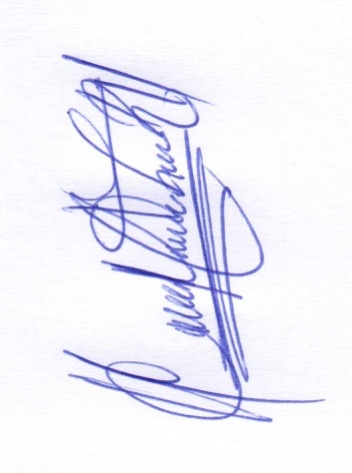 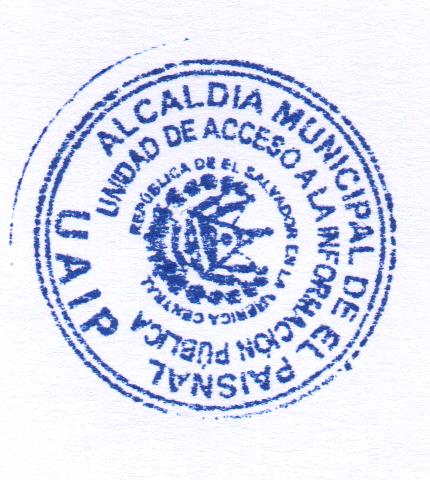 Licda. Clelia Mairena Leiva de Villatoro    
Oficial de Información 